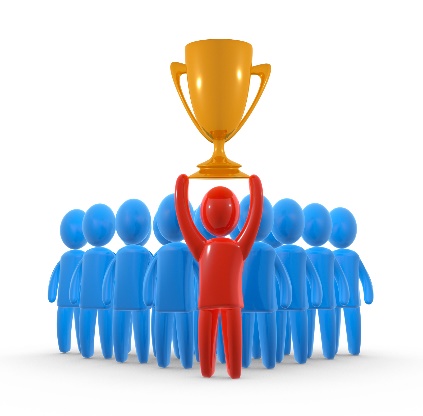                                                                    ПОЛОЖЕНИЕ                                                                       о V Региональном конкурсе                                                              «Лучший участник Движения                                                         «Школа безопасности»Общие положения1.1.	Настоящее положение устанавливает основные цели, принципы, требования, порядок выдвижения и критерии отбора кандидатур на получение звания «Лучший участник Движения «Школа безопасности».1.2.	Цели и задачи конкурса:стимулирование добровольческой деятельности детей и молодежи, общественных объединений и некоммерческих организаций, формирование культуры добровольчества;создание	условий, способствующих	формированию	активной жизненной позиции у участников Движения «Школа безопасности»;поощрение наиболее активных, одаренных и талантливых участников ВДЮОД «Школа безопасности»;повышение	интереса	к	профессии	спасателя, пожарного, её социальной значимости.расширение круга профессиональных умений, совершенствование навыков самостоятельной работы и развитие профессионального мышления.Номинации КонкурсаКонкурс проводится по следующим номинациям: «Я – Лидер Движения «Школа безопасности»;«Лучший в патриотической работе»;«Лучший в организации межнационального и международного сотрудничества (толерантность)»; «Лучший пропагандист и организатор здорового образа жизни»; «Лучший организатор программ творчества и досуга»;«Лучший в соревнованиях «Школа безопасности», «Юный спасатель», «Юный пожарный», «Юный водник»».«Я -  Наставник».Участники Конкурса3.1. К участию в Конкурсе допускаются обучающиеся общеобразовательных организаций, участники РОВДЮОД «Школа безопасности Республики Марий Эл», педагоги образовательных учреждений, методисты, преподаватели и студенты ВУЗов и учреждений среднего профессионального образования, педагоги дополнительного образования, методисты, работники оргмассового направления и другие граждане Российской Федерации. Организация и проведение Конкурса4.1. Организатором Конкурса является Региональное отделение Республики Марий Эл Всероссийского детско-юношеского общественного движения «Школа безопасности» (далее – РО ВДЮОД «Школа безопасности Республики Марий Эл»).4.2. Непосредственное проведение Фестиваля-конкурса возлагается на Оргкомитет.4.3. Конкурс проводится с февраля по июль 2023 года.4.4. Для участия в Конкурсе необходимо в срок до 15 июля 2023 г. представить работы в оргкомитет конкурса на электронный адрес: 
shb-rme@yandex.ru с пометкой «КОНКУРС».4.5. Подробная информация по проведению Конкурса размещена на сайте http://rv12.ru/, http://shb-rme.ru/ и в группе «Школа безопасности» в Республике Марий Эл https://vk.com/shb_rmeКураторы:Алафузов Александр Леонидович - 89877131010Фатьянова Мария Сергеевна - 89177018115Участники и порядок участия в Конкурсе5.1. Для участия необходимо направить в Оргкомитет Конкурса:заявку-анкету участника Конкурса от регионального оргкомитета на участие в Конкурсе (Приложение 1);отчет о деятельности конкурсанта в течении 2022-2023 годов, с фотографиями, видеоматериалами. Материалы предоставляются в формате портфолио (Приложение 2);.согласие на обработку персональных данных;фотографию автора в формате JPEG разрешением не менее 300 dpi.;видеовизитку (видеозапись в формате: avi, mpg4, dvd; продолжительностью не более 5 минут) с учетом возможного дальнейшего ее представления на финальном этапе конкурса;Требования к визитке:краткая характеристика конкурсанта как представителя(-ей) участника движения (в ходе визитки необходимо ответить на вопросы: «Что для меня значит быть участников ВДЮОД «Школа безопасности» (представленного направления)?», «Почему я решил стать участником Движения (представленного направления)?», «Какие качества помогают мне в организации работы?», «Каких результатов я добился, будучи участником Движения Школа безопасности?»; предложения по совершенствованию волонтерской деятельности (представленного направления).умение презентовать себя;наглядность.Критерии оценкиплановость и результативность проводимых мероприятий;актуальность и многожанровость мероприятий;охват населения обучением в области безопасности;использование инновационных технологий;Критерии оценки видео-визитки конкурсантов:информативность и	лаконичность (Визитка	должна содержать необходимую информацию о конкурсанте и его деятельности);творческий подход, креативность;эстетичность восприятия.Награждение	Подведение итогов осуществляет Жюри Регионального Конкурса. По итогам Конкурса определяются победители и призеры в каждой номинации. Награждение предусматривает: Дипломы и Почетные грамоты, а также специальные и памятные призы.8. Финансирование КонкурсаФинансирование обеспечивается за счет средств РОВДЮОД «Школа безопасности Республики Марий Эл» и Оргкомитета, а также иных источников в соответствии с действующим законодательством Российской Федерации, нормативными правовыми актами субъектов Российской Федерации и муниципальными правовыми актами.                                                         Приложение №1к Положению о Региональном конкурсе                                                              «Лучший участник Движения                                                         «Школа безопасности»ЗАЯВКАна участие в Региональном «Лучший участник Движения «Школа безопасности»в номинации ______________________________________________________ Председатель регионального отделения
ВДЮОД «Школа безопасности»	__________________ФИО/Приложение № 2Структура портфолио для участника номинацииРегионального конкурса«Лучший участник Движения «Школа безопасности»» Обязательные материалы:титульный лист (наименование муниципального образования, наименование образовательного учреждения, ФИО участника, конкурсная номинация);сочинение-рассуждение (эссе) на тему «Что значит быть для меня участником Движения «Школа безопасности» (объем 1 страница печатного текста, шрифт Times New Roman-14 – полуторный);характеристика участника конкурса за подписью куратора (педагога) и представителя регионального отделения ВДЮОД «Школа безопасности»;отчет о деятельности участника конкурса в 2019-2021гг. по форме:копии статей печатных СМИ и скриншоты публикаций Интернет-изданий о деятельности участника ВДЮОД «Школа безопасности»;копии дипломов, грамот, благодарственных писем за участие(победу) в мероприятиях, конкурсах по направлению заявленной номинации за 2021-2022 гг.;копия волонтерской книжки (если есть);видео-презентация (формат avi, mpg4, dvd, продолжительностью не более 5 минут, либо презентация в формате Power Point 5-7 слайдов) о деятельности конкурсанта с указанием перечня областных, региональных, всероссийских мероприятий за 2022-2023 гг, в которых принимал участник сам или совместно со своим отрядом, дружиной и т.п.;копии статей печатных СМИ и скриншоты публикаций Интернет-изданий о деятельности отряда, дружины и т.п. регионального отделения ВДЮОД «Школа безопасности»; Дополнительные материалы:фотоотчет (либо презентация в формате Power Point) о деятельности конкурсанта по направлению заявленной номинации с указанием перечня проведенных мероприятий, в которых конкурсант принимал участие;перспективная программа работы на 2023 год;фотоотчёт о деятельности за 2022-2023 гг.ПРИЛОЖЕНИЕ ОБЯЗАТЕЛЬНОЕ ДЛЯ ВСЕХ КОНКУРСАНТОВЗаполняется родителем (законным представителем)несовершеннолетнегоВ Региональное отделение ВДЮОД «Школа безопасности 
Республики Марий Эл»__________________________________________ФИО родителя (законного представителя) субъекта персональных данных_______________________________________________________________Адрес, где зарегистрирован родитель(законный представитель) субъекта персональных данныхНомер основного документа, удостоверяющего личность родителя (законного представителя) субъекта персональных данныхДата выдачи указанного документа и наименование органа выдавшего документЗаявление (согласие)В соответствии с Федеральным законом от 27.07.2006г. № 152-ФЗ «О персональных данных» выражаю свое согласие на обработку (в том числе автоматизированную обработку, сбор, систематизацию, накопление хранение, уточнение (обновление, изменение), использование, распространение (передачу) способами, не противоречащими законодательству Российской Федерации, персональных данных моего несовершеннолетнего ребенка ФИО ребенкаС целью выявления, осуществления сопровождения, включая информирование общественности об имеющихся достижениях, привлечение в проведение образовательных, творческих, технических, научно-исследовательских, информационных проектов и программ, а также мероприятий, реализуемых на территории Республики Марий Эл и в стране, обеспечения своевременного награждения, поощрения и дальнейшей поддержки следующие персональные данные:Настоящее согласие действует неопределенное время.Родитель (законный представитель) субъекта персональных данных вправе отозвать данное согласие на обработку персональных данных несовершеннолетнего ребенка, письменно уведомив об этом руководство учреждения, в которое было представлено согласие._____________ ___________________________ «_______» _____________20__г.Дата ___________                                               Подпись ______________________ НоминацияФИО участникаДата рожденияМесто жительстваМесто учебы/работыСтаж участия в Движении «Школа безопасности»Название кружка, класса, дружины и т.п.ФИО руководителяКонтактный телефон№Наименование мероприятияРоль конкурсанта в организации и проведении мероприятияНаименование СМИ, освещавших мероприятиеРайонные(городские) мероприятия, организованные по инициативе региональногоотделения ВДЮОД «Школа безопасности»Районные(городские) мероприятия, организованные по инициативе региональногоотделения ВДЮОД «Школа безопасности»Районные(городские) мероприятия, организованные по инициативе региональногоотделения ВДЮОД «Школа безопасности»Участие во Всероссийских мероприятияхУчастие во Всероссийских мероприятияхУчастие во Всероссийских мероприятияхМероприятия, организованные по инициативе участникаМероприятия, организованные по инициативе участникаМероприятия, организованные по инициативе участника№Персональные данныеСогласие 1.ФамилияДа2.ИмяДа3.Отчество Да4.Дата и место рожденияДа5.Паспортные данные (свидетельство о рождении)Да6.Адрес места жительства или регистрацииДа7.Контактные телефоны, электронная почтаДа8.Образование Да9.Сведения о местах обучения Да10.Сведения о местах работы Да11.Достижения Да12.Поощрения Да13.Другие сведения, необходимые для осуществления сопровожденияДа